KLASA: 361-01/22-01/02URBROJ: 2140-23-1-22-02Mihovljan, 21. prosinac 2022.Na temelju odredbe članka 67. Stavak 1 Zakona o komunalnom gospodarstvu („Narodne novine“ broj 68/18 i 110/18, 32/20), članka 30. Zakona o vodama („Narodne Novine“ br. 66/19, 84/21) i članka 39. Statuta Općine Mihovljan („Službeni glasnik Krapinsko-zagorske županije“ br. 5/13, 11/18, 8/20, 8/21), Općinsko vijeće Općine Mihovljan na svojoj 15. sjednici održanoj dana 21. prosinca 2022. godine, donijelo je PROGRAM GRAĐENJA OBJEKATA KOMUNALNE INFRASTRUKTURE U 2023. GODINIČlanak 1.	Ovim Programom određuje se građenje komunalne infrastrukture na području Općine Mihovljan za 2023. godinu, a istim se određuju:građevine komunalne infrastrukture koje će se graditi radi uređenja neuređenih dijelova građevinskog područjagrađevine komunalne infrastrukture koje će se graditi u uređenim dijelovima građevinskog područja građevine koje će se graditi izvan građevinskog područja postojeće građevine komunalne infrastrukture koje će se rekonstruirati i način rekonstrukcijegrađevine komunalne infrastrukture koje će se uklanjatiProgram se odnosi na građenje objekata i uređaja komunalne infrastrukture i to na:nerazvrstane cestejavne površine ( javne prometne površine na kojima nije dopušten promet motornih vozila, javna parkirališta, javne garaže, javne zelene površine)građevine i uređaje javne namjenejavnu rasvjetugroblja i krematorije na grobljimaČlanak 2.	Program građenja komunalne infrastrukture sadrži procjenu troškova nastalih za rješavanje imovinskopravnih odnosa, projektiranja, građenja, provedbe stručnog nadzora građenja i provedbe vođenja projekata građenja komunalne infrastrukture s naznakom izvora njihova financiranja.Članak 3.Ovim Programom nisu predviđene građevine komunalne infrastrukture koje će se graditi izvan građevinskog područja, niti ima građevina predviđenih za uklanjanje. Također nije predviđeno građenje građevina za gospodarenje komunalnim otpadom.Građevine koje će se graditi radi uređenja neuređenih dijelova građevinskog područja, građevinekoje će se graditi u uređenim dijelovima građevinskog područja  i građevine koje će se rekonstruirati daju se u nastavku:Članak 4.	Sredstva potrebna za realizaciju Programa građenja komunalne infrastrukture osigurat će se iz pomoći iz državnog proračuna - sredstava fiskalnog izravnanja, prihoda od kapitalnih potpora resornih Ministarstava,  iz fondova EU i kreditnog zaduženja sukladno Tabeli u nastavku.Članak 5.Svi radovi na objektima i uređajima komunalne infrastrukture izvoditi će se prema prioritetima koje utvrdi Općinski načelnik.Članak 6.Ovaj Program građenja objekata komunalne infrastrukture Općine Mihovljan u 2023. godini primjenjuje se od 01. siječnja 2023. godine, a objaviti će se u Službenom glasniku Krapinsko – zagorske županije Predsjednik Općinskog vijeća							                        mr. Silvestar Vučković dr.vet.med.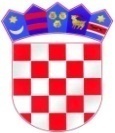 REPUBLIKA HRVATSKAKRAPINSKO - ZAGORSKA ŽUPANIJAOPĆINA MIHOVLJANOPĆINSKO VIJEĆE1. Građevine komunalne infrastrukture koje će se graditi radi uređenja neuređenih dijelova građevinskog područja1. Građevine komunalne infrastrukture koje će se graditi radi uređenja neuređenih dijelova građevinskog područja1. Građevine komunalne infrastrukture koje će se graditi radi uređenja neuređenih dijelova građevinskog područja1. Građevine komunalne infrastrukture koje će se graditi radi uređenja neuređenih dijelova građevinskog područja1. Građevine komunalne infrastrukture koje će se graditi radi uređenja neuređenih dijelova građevinskog područjar.br.OpisPlanirano ukupno (EUR)Izvori financiranjaPozicija1.1.JAVNA RASVJETAJAVNA RASVJETAJAVNA RASVJETAJAVNA RASVJETAa)Javna rasvjeta 19.908,426.636,14 EUR (52-prihodi i primici iz drž. pr.)Proračun Općine=13.272,28 EUR4214.71Nabava lampi = 14.908,42 EUR Postava lampi = 5.000,00 EUR 19.908,426.636,14 EUR (52-prihodi i primici iz drž. pr.)Proračun Općine=13.272,28 EUR4214.711.2.NERAZVRSTANE CESTENERAZVRSTANE CESTENERAZVRSTANE CESTENERAZVRSTANE CESTEa)Održavanje postojećih nerazvrstanih cesta na pod. Mihovljana99.542,11MRFFEU= 46.452,98 EURMPGI = 33.180,70 EUR(52-prihodi i primici iz drž. pr.)Proračun Općine=19.908,32EUR 4213.10Troškovnik = 700,00 EURIzvođenje radova = 95.842,11 EURNadzor = 3.000,00 EUR99.542,11MRFFEU= 46.452,98 EURMPGI = 33.180,70 EUR(52-prihodi i primici iz drž. pr.)Proračun Općine=19.908,32EUR 4213.10b)Asfaltiranje ceste Mihovljan-Večkovići-Kovačići (ishođena građevinska dozvola)1.327.228,08EU primici=500.000,00 EURKredit=800.000,00 EUR  (81 – Primici od zaduživanja)Proračun Općine=27.228,08EUR 4213.11Izvođenje radova = 1.280.228,08 EURKonzultantske usluge = 1.400,00 EURNadzor = 33.000,00 EUR1.327.228,08EU primici=500.000,00 EURKredit=800.000,00 EUR  (81 – Primici od zaduživanja)Proračun Općine=27.228,08EUR 4213.11c)Autobusna stajališta uz ŽC21253.981,68Proračun Općine= 3.981,68 EUR4213.14Nabava i postava =3.981,68 EUR3.981,68Proračun Općine= 3.981,68 EUR4213.14d)Sanacija klizišta Kuzminec99.542,10MGOR=96.483,17 EUR(52-prihodi i primici iz državnog proračuna)Proračun Općine=3.058,93 EUR4214.91Projekt = 13.300,00 EURIzvođenje radova = 81.242,10 EURNadzor = 2.500,00 EURKonzultantske usluge = 2.500,00 EUR99.542,10MGOR=96.483,17 EUR(52-prihodi i primici iz državnog proračuna)Proračun Općine=3.058,93 EUR4214.911.3.JAVNE POVRŠINE KOJIMA NIJE DOPUŠTEN PROMET MOTORNIM VOZILIMAJAVNE POVRŠINE KOJIMA NIJE DOPUŠTEN PROMET MOTORNIM VOZILIMAJAVNE POVRŠINE KOJIMA NIJE DOPUŠTEN PROMET MOTORNIM VOZILIMAJAVNE POVRŠINE KOJIMA NIJE DOPUŠTEN PROMET MOTORNIM VOZILIMAa)Nogostup i oborinska odvodnja uz županijsku cestu ŽC2125 (ishođena građevinska dozvola)92.905,96Proračun Općine = 26.544,56 EUR 66.361,40 EUR = (52-prihodi i primici iz drž. pr.)4213.12Izvođenje radova = 90.205,96 EURNadzor = 2.700,00 EUR92.905,96Proračun Općine = 26.544,56 EUR 66.361,40 EUR = (52-prihodi i primici iz drž. pr.)4213.121.4.GRAĐEVINE I UREĐAJI JAVNE NAMJENEGRAĐEVINE I UREĐAJI JAVNE NAMJENEGRAĐEVINE I UREĐAJI JAVNE NAMJENEGRAĐEVINE I UREĐAJI JAVNE NAMJENEa)Zgrada općine (vrata)2.654,45Proračun Općine=2.654,45 EUR4214.96Nabava i postava =2.654,45 EUR2.654,45Proračun Općine=2.654,45 EUR4214.96b)Zgrada vrtića – DJEČJI VRTIĆ20.300,00Proračun Općine=20.300,00 EUR4212.31VNabava i postava =20.300,00 EUR20.300,00Proračun Općine=20.300,00 EUR4212.31Vc)Obnova Društvenog doma Mihovljan39.816,84Proračun Općine = 6.636,14 EUR Min-kulture = 33.180,70 EUR = (52-prihodi i primici iz drž. pr.)Troškovnik = 100,00 EURIzvođenje radova = 38.522,34 EURNadzor = 1.194,50 EUR39.816,84Proračun Općine = 6.636,14 EUR Min-kulture = 33.180,70 EUR = (52-prihodi i primici iz drž. pr.)SVEUKUPNO:1.705.879,641.705.879,641.705.879,642. Građevine komunalne infrastrukture koje će se graditi u uređenim dijelovima građevinskog područja2. Građevine komunalne infrastrukture koje će se graditi u uređenim dijelovima građevinskog područja2. Građevine komunalne infrastrukture koje će se graditi u uređenim dijelovima građevinskog područja2. Građevine komunalne infrastrukture koje će se graditi u uređenim dijelovima građevinskog područja2. Građevine komunalne infrastrukture koje će se graditi u uređenim dijelovima građevinskog područjared.br.OpisPlanirano ukupno (EUR)Izvori financiranjaPozicija2.1.GROBLJAGROBLJAGROBLJAGROBLJAa)Mrtvačnica Mihovljan – uređenje prilaza6.636,14Proračun Općine= 6.636,14 EUR 4214.94Gradnja = 6.636,14 EUR6.636,14Proračun Općine= 6.636,14 EUR 4214.94b)Kapelica na Mjesnom groblju Mihovljan19.908,42Proračun Općine= 19.908,42 EUR 4214.98Troškovnik = 500,00 EURGradnja = 18.828,42 EURNadzor =580,00 EUR19.908,42Proračun Općine= 19.908,42 EUR 4214.98c)Oprema za mrtvačnicu3.981,68Proračun Općine= 3.981,68 EUR 4221.93Nabava = 3.981,683.981,68Proračun Općine= 3.981,68 EUR 4221.93SVEUKUPNO:30.526,2430.526,2430.526,243. Građevine komunalne infrastrukture koje će se graditi izvan građevinskog područja3. Građevine komunalne infrastrukture koje će se graditi izvan građevinskog područja3. Građevine komunalne infrastrukture koje će se graditi izvan građevinskog područja3. Građevine komunalne infrastrukture koje će se graditi izvan građevinskog područja3. Građevine komunalne infrastrukture koje će se graditi izvan građevinskog područjared.br.OpisPlanirano ukupno (EUR)Izvori financiranjaPozicija3.1.JAVNE ZELENE POVRŠINEJAVNE ZELENE POVRŠINEJAVNE ZELENE POVRŠINEJAVNE ZELENE POVRŠINEa)Izgradnja Parka hrvatskih branitelja u Mihovljanu 39.816,84LAG=39.816,84 EUR(52-prihodi i primici iz državnog proračuna)4214.62Projekt = 4.250,00 EURIzvođenje radova = 34.566,84 EURNadzor = 995,42 EUR39.816,84LAG=39.816,84 EUR(52-prihodi i primici iz državnog proračuna)4214.62b)Nogometno igralište u Mihovljanu26.544,5613.272,28 EUR (52-prihodi i primici iz drž. pr.)Proračun Općine=13.272,28 EUR4214.97Troškovnik = 100,00 EURIzvođenje radova = 25.944,56Nadzor = 500,00 EUR26.544,5613.272,28 EUR (52-prihodi i primici iz drž. pr.)Proračun Općine=13.272,28 EUR4214.97c)Dječje igralište sa igralima i spravama5.308,913.981,70 EUR (52-prihodi i primici iz drž. pr.)Proračun Općine=1.327,21 EUR4214.99Nabava i postava = 5.308,91 EUR5.308,913.981,70 EUR (52-prihodi i primici iz drž. pr.)Proračun Općine=1.327,21 EUR4214.99SVEUKUPNO:71.670,3171.670,3171.670,31IZVOR SREDSTAVAPLAN - PROCJENAProračun Općine Mihovljan269.175,15Prihod od kapitalnih potpora resornih Ministarstava199.084,20EU sredstva      500.000,00Kreditno zaduženje800.000,00UKUPNO1.808.076,19